Synergy Distributed Meeting Scheduler SystemProject Phase IISupplementary SpecificationVersion 1.1          			   Team: HIGH-FLIERSTeam URL: http://www.utdallas.edu/~rxt058000/welcome.html Dr. Lawrence ChungCS 6361 – Advanced Requirements EngineeringUniversity of Texas at DallasFall 2008Revision HistoryIntroduction PurposeThe purpose of this document is to define requirements of the Synergy Distributed Meeting Scheduler. This Supplementary Specification lists the requirements that are not readily captured in the use cases of the use-case model. The Supplementary Specifications and the use-case model together capture a complete set of requirements on the system. It provides a set of Non-functional requirements.ScopeThe SDMS system shall assist its users in scheduling and rescheduling meetings, prioritizing meetings, adding people to meetings. It shall also allow users to define the times in which they will not be available to attend a meeting, and their preferred meeting times. SDMS shall allow the meeting attendees to reserve resources like over-head projectors, laptops, markers, etc. It shall also provide the functionality to cancel meetings. More specific functionalities within the scope of this project will be discussed in the Requirements [3] sections.Referenceswww.utdallas.edu/~chung/RE/syllabus.htmCourse Registration System – Supplementary Specificationhttp://www.ts.mah.se/RUP/wyliecollegeexample/courseregistrationproject/artifacts/baselined/inception/supplspec_v0.htm1.4 OverviewThis section provides the overview of the remaining sections of the document. This document is divided into 6 sections. They include:Introduction: This section provides the introduction to the document. It contains purpose, scope, definitions and acronyms and references.Functionality: It provides an overview of the functionality of the SDMS system.Non-Functional Requirements: This section provides a detailed explanation of the Non-functional requirements for the SDMS system along with a few cloud diagrams. Design Constraints: This section provides the design constraints of the SDMS system. It discusses about the interfaces which work with the SDMS system.Data Entities: This section provides a list of training data for the fields in the SDMS pages.Printed Documents: This section provides a list of documents prepared along with this one.FunctionalitySDMS shall primarily serve as a meeting scheduler system. This section outlines the major functionalities that the SDMS shall support. All the functionalities shall be described in the Requirements [3] section of the SRS document in greater detail. A summary of the most prominent functionalities are as follows-Schedule a meeting under the constraints expressed by potential participantsRe-plan a meeting to support changing user constraintsSupport conflict resolution Reserve meeting location and resourcesManage all interactions among participants required during organization of the meetingHandle several meeting requests in parallelMust have a repository for available locations, size they can accommodate, and equipment they offer.Non-Functional RequirementsReliabilityThe system must be 99% operational 99% of the calendar time. No bugs may remain in the executable code after delivery. To achieve this, the product must be thoroughly tested so as to ensure a failure free, reliable product.The diagram below shows the cloud diagram for the NFR – Reliability.Reliability for SDMS includes:IntegrityIntegrity of the SDMS system includes efficiency, consistency, RDBMS and completeness.AvailabilityThe system should be available 24X7 for scheduling meeting.AccuracyThe system should be able to calculate the best possible meeting date.RDBMS and Efficiency strongly make integrity where as consistency also contributes to integrity. But using an RDBMS strongly decreases performance. 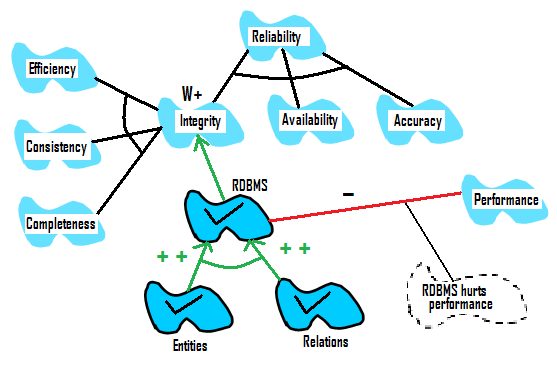 AvailabilityThe system shall be available 24X7 to schedule meetings.SecurityTo perform any transaction in the proposed system, the user should have the required authorization. Authorization settings will form the integral part of the system. Security for the SDMS includes:IntegrityIt means ensuring data is "whole" or complete the condition in which data are identically maintained during any operation (such as transfer, storage or retrieval), the preservation of data for their intended use, or, relative to specified operations.Often such integrity is ensured by use of a number referred to as a Message Integrity Code (MIC) or Message Authentication Code (MAC).ConfidentialityThe confidentiality includes authentication of a user.AuthenticationThe authentication of a user is verified by user name and password.AvailabilityThe system should be available 24X7 for scheduling meetings.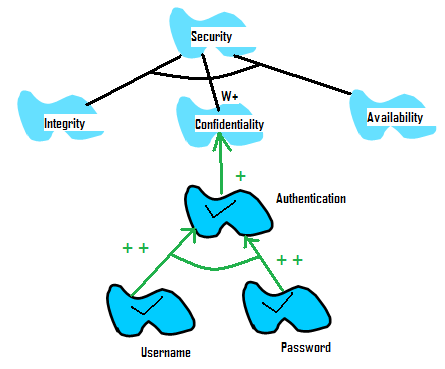 MaintainabilitySDMS shall be maintainable. Customer support shall be provided. The system should be modularized. Each module should have minimum level of interdependence with other modules, thus making the process of locating and fixing errors easier. SDMS shall be maintainable. Customer support shall be provided. The system should be modularized. Each module should have minimum level of interdependence with other modules, thus making the process of locating and fixing errors easier.Maintainability is provided by either testability, understandability,  modifiability and evolvability.Understandability further depends on consistency. Modifiability further depends on structured-ness and Extendibility. This is further provided by evolvability and object oriented-ness. Object oriented-ness is provided by objects. 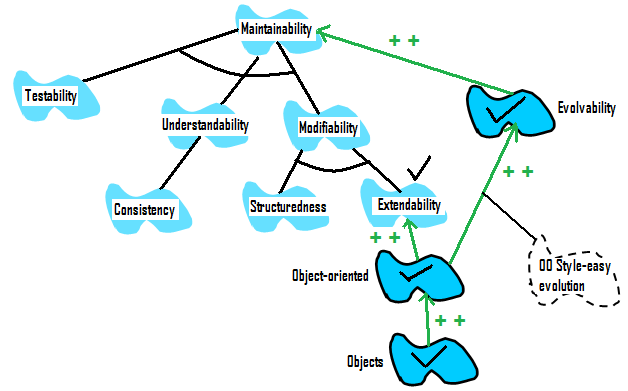 PortabilityThe system shall be able to work on different platform like Windows, Linux and UNIX. This can be achieved by using a portable programming language like .NET to implement it. UsabilityThis section lists all of those requirements that relate to, or affect, the usability of the system. Operating System Compliance The desktop user interface shall be Windows, Linux and UNIX compliantDesign for Ease-of-Use The user interface of the SDMS shall be designed for ease-of-use and shall be appropriate for a computer-literate user community with no additional training on the System.Help Each feature of the C-Registration System shall have built-in help for the user. Help shall include step by step instructions on using the System and definitions for terms and acronyms.PerformanceThe performance characteristics of the system are outlined in this section. Simultaneous Users The system shall support up to 200 simultaneous users against the central database at any given time.Transaction Response Time The system must be able to complete first iteration of scheduling a meeting should be completed in not more than 20 seconds.Design ConstraintsWindows Address BookThe SDMS will be interfaced to the windows address book to automatically take the contact details of the user to send emails.Email SystemThe SDMS will be interfaced to an Email system, which can be used to send email notifications to the meeting participants.DatabaseA database system will be used to store all the user information and meeting information.Logging SystemA logging system will be used to log all the user transactions.Search EngineTo provide a keyword based search for the user to search for any information in our system.Data EntitiesTrainee Data ElementsPrinted DocumentsThe following documents are prepared in the SDMS phase 2:Vision Document 1.1Stakeholder Request Document 1.0Supplementary Specification 1.0Software Requirements Specification 1.3Deliverable 1.1 NameUTD EmailSIDPuneet Simha Team Leaderpxk068000@utdallas.edu11134514Deepthi Durgempudidxd072000@utdallas.edu11163460Mahitha Devalapallemxd065000@utdallas.edu11141826Sindhura Vallabhanenisxv069100@utdallas.edu11157441Ragavika Tarigopularxt058000@utdallas.edu11116375Nithya Bondalapatinxb056000@utdallas.edu11107632Siddharth Dhallsxd068000@utdallas.edu11141981DateVersionDescriptionAuthor11/17/08<1.0>Supplementary Specification 1.0Ragavika12/01/08<1.1>Supplementary Specification 1.1RagavikaUser InterfaceFieldDescriptionMandatoryLogin PageUser NameA login user name of the user which he chooses at the time of registrationYLogin PagePasswordA login password of the user which he chooses at the time of registrationYInboxAcceptA meeting participant can click this button, if he wants to accept the meeting requestNInboxRejectA meeting participant can click this button, if he is not willing to attend the meetingNInboxAccept With CommentsA meeting participant can click this button and add comments (location and equipment preferences, partial attendance  ...)NInitiate MeetingMeeting NameName of the meeting which is selected by the initiatorYInitiate MeetingType of MeetingA meeting type can be Emergency, Team or LunchYInitiate MeetingStart DateStart date for the meeting.  The date after which the meeting is to be scheduledYInitiate MeetingEnd DateEnd date for the meeting. The date before which the meeting is to be scheduled.YInitiate MeetingLocation This is a drop down list which shows the available locations for the meeting to be held.YInitiate MeetingSelect ParticipantsThe initiator can select the participants for the meeting YInitiate MeetingParticipant TypeThe initiator can assign roles to the participantsand click add after each participant is selected and assigned a roleYUpdate CalendarExclusion SetThe participants can update their calendar whenever they want. Usually they do it in the beginning of week. Here they can add the dates in which they are not available for any meetingsYUpdate CalendarPreference SetThey can add the dates in which they are available for any meetingYNew User RegistrationFirst NameUser’s First NameYNew User RegistrationMiddle NameUser’s Middle NameNNew User RegistrationLast NameUser’s Last NameYNew User RegistrationDesignationThis describes the user’s designation in the organizationYNew User RegistrationDescriptionThe user can provide any description about his informationNNew User RegistrationEmail AddressThe user’s email address where the system needs to forward the meeting updatesYNew User RegistrationUser NameThe user can select a user name for his SDMS accountYNew User RegistrationPasswordThe user can select a password for his SDMS accountYNew User RegistrationConfirm PasswordThe user needs to reenter his password to confirm itYAdmin Accept User RegistrationAddWhenever a user fills in the registration for SDMS, the admin gets a request to add or declineY